Wilson Middle School 8th Grade Math Syllabus Welcome to 8th Grade Math! 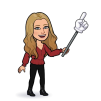 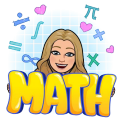 Mrs. Grochulski 8A Math Room 108 mgrochulski@eriesd.org                   814-874-6600Course Overview ★ The purpose of the Pre-Algebra, II course is to prepare you for the 8th grade PSSA and 9th  grade Algebra 1.  Required Supplies The following supplies are to be brought to class each day. ➔ A Sharpened Pencil ➔ Charged Chromebook ➔ 3 Ring Binder➔ i-Ready Workbook ➔ Headphones Classroom Rules ❏ All students are expected to be present, engaged, and respectful each day. All district rules  will be enforced in the classroom. No student shall stop others from learning.❏ Be prepared for class and bring what you need daily. ❏ Assignments and schedules will be posted in Schoology each week, and daily in the classroom.❏ If you have an excused absence, it is your responsibility to complete and submit the missed  work in the appropriate time. ❏ Any instance of academic dishonesty will result in a grade of zero. While working on  independent assignments, eyes are always on your own paper, working quietly, and if you  need help, raise your hand. ❏ While participating in class discussions, raise your hand and wait to be called on. ❏ When you are finished with your in class assignment, you can work on homework, i-Ready  independent pathway, or read a book. Sleeping is not an appropriate activity, ever. ❏ You are able to retake test and quizzes one time  if you receive a grade less than 80%. This  must be done after school within one week of receiving the test back.  ❏ When asking to go to the bathroom, nurse, or another office, first ask permission, fill out a  smart pass once permission is given, and take the appropriate clipboard with you. Students  are not to ask to leave the classroom within the first ten minutes of any class. Students are  also expected to return to the classroom within 5 minutes.  ❏ District Phone Policy will be followed. After one warning, a teacher detention will be handed out. PBIS points will be given to students that keep their phone silent and away during class.❏ Fire Drill: Lights left on, windows closed, door closed, exit out door 12 (the same door 8th graders  enter in the morning) and follow me to the sports field in a single file line where attendance will be  taken. Failure to do so will result in an office referral. ❏ Extra help is available Tuesday’s after school from 3:10-3:40, but you must let me know if you plan on attending.  Other times are available upon request.  ❏ Everyone is different and learns at different paces. Please reach out to me if you have any questions  or need help. My goal is to help each student be successful by understanding each concept before  moving on to the next, but you are responsible to ask for help if you feel like you need it.  Weighted Grades  ● Tests & Quizzes 60% ● Classwork/Participation 30% Homework 10%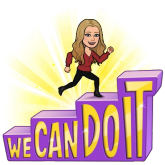 Grading Specifics  ● Tests/Quizzes-  A quiz will be given after each lesson and a test after each Unit. They will be announced ahead of time and will either be on the computer or on paper.● Classwork includes daily group and individual assignments, bell-ringers, guided notes, participation and your i-Ready pathway.● Homework is due at the start of class. It is usually a completion grade, therefore it cannot be made up the next day. This is very important because we can’t move on to the next concept without knowledge and understanding of the current content.  ● Participation: You must be present, be prepared, and be respectful. There will be a participation  grade for completing your individual path on i-Ready. This will be at least 45 minutes each week. We  will keep track of your progress and you will show your work in your i-Ready journals. Suggestions for Success:  ★ Be present and prepared everyday ★ Take notes ★ Practice problems ★ Do your homework ★ Study a little each night, then it won’t be so overwhelming the night before an exam.  ★ If you are sick and miss school, try your best not to get too far behind. You can find what  assignments we are working on each day on Schoology ★ If you don’t understand something, ask for help!Parents/Guardians: Please complete and sign the following form which will serve to  acknowledge that you have reviewed and understand the procedures in Mrs. Grochulski’s  8th Grade Math Class, Pre-Algebra, II.  Students: Please sign that you have read and understand the course expectations and will  be held accountable for your completed work, grades and behaviors.  Sign and Return by Tuesday, September 5thStudents Name:_________________________________________ Student Signature: __________________________ Date:_________ Parent/Guardian Signature:_____________________ Date:_________ E-mail of Parent/Guardian:__________________________________ Phone Number of Parent/Guardian:_____________________________ If you have any questions or comments, please email me at mgrochulski@eriesd.org or text/call 814-636-1859.